СТАНЬ УЧАСТНИКОМ ПРОЕКТА «ШКОЛА ФЕРМЕРА» УЖЕ СЕЙЧАС!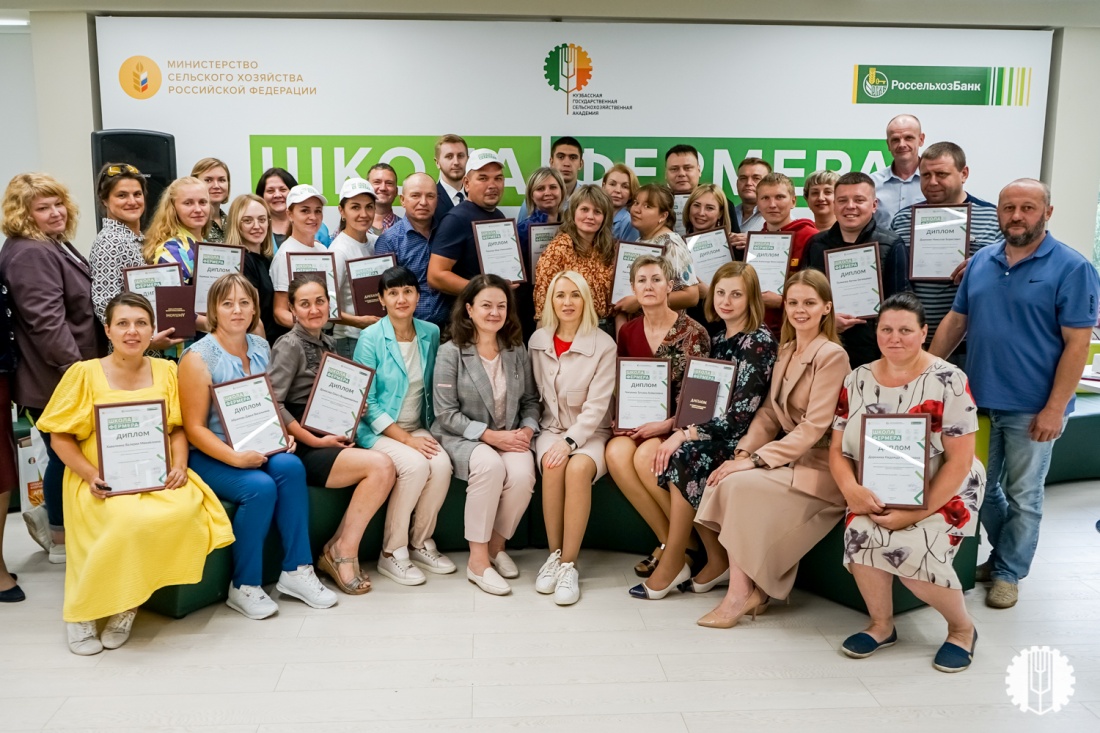 Спешим вас обрадовать! Уже сейчас вы можете подать заявку на участие в конкурсном отборе проектов в обучающей программе «Школа фермера» по двум направлениям: «Управление трансформацией предприятия молочного скотоводства» и «Сельский и агротуризм».В конкурсе могут принять участие главы крестьянских (фермерских) хозяйств, руководители малого агробизнеса, владельцы личных подсобных хозяйств, предприниматели, планирующие развивать бизнес в сфере АПК, зарегистрированные на сельской территории Кузбасса.Победители получат возможность пройти обучение за счёт средств АО Россельхозбанк и за два месяца разработать уникальную технологию, построить план и дорожную карту развития собственного агробизнеса.Заявки на участие принимаются до 19 апреля через портал  «Своё Фермерство» по ссылке https://svoefermerstvo.ru/farmers-way/school. Больше информации в группе «Школа фермера Кузбасс» в VK https://vk.com/public194468492Не упустите шанс стать частью проекта и усовершенствовать свое фермерское хозяйство!По всем вопросам обращаться к в Центр непрерывного образования Кузбасской ГСХА:тел.: +7-3842-73-51-97WhatsApp: +7-905-915-97-93e-mail: 735197@mail.ru